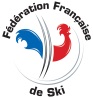 INFORMATIONS SUR LE STAGE Hébergement : Lieu à définirHébergement le mardi soir :      OUI             NON                               Hébergement le mercredi soir : OUI             NON                               Coût de la formation : 100 € - (60 € sans hébergement)Ce formulaire doit être rempli et renvoyé par courrier accompagné d’un chèque libellé à l’ordre de la FFS à l’adresse suivante: FFS – A l’attention de Patricia LAGIER – 50 rue des Marquisats – 74000 ANNECYPréinscription par mail possible à plagier@ffs.frDate limite d’inscription : 25 mai 2016MODULE COMPLEMENTAIRELibellé de la formation MODULE « SKI FORME »Dates et lieu de la formation15 et 16 juin 2016 à Pau (64)Comité organisateurFFSNomPrénomNé(e) leNationalitéN° licenceNo TélEmailProfessionAdresseClubNo FFS ComitéNom  PrésidentNombre de licenciés Email du clubNombre de cadres fédérauxFait àle Signature du Président et Tampon clubSignature du Président et Tampon clubSignature du Président et Tampon clubSignature du Président et Tampon club